INSCRIPCIÓN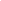 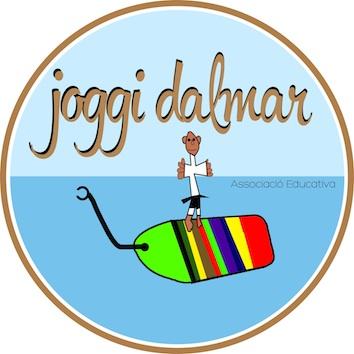 CASAL DE VERANO JOGGI DALMAR 2024	25 DE JUNIO AL 2 DE AGOSTO DE 2024 SEMANA/AS DE ASISTENCIA AL CASAL (Señalar con una X la casilla correspondiente)AUTORIZACIÓNEl Sr./a................................................................................................................................................. con D.N.I……………………………………………..como a Padre / Madre / Tutor/a Autorizo a mi hijo/a a asistir al Casal de verano 2024, con l’Associació Educativa Joggi Dalmar, el cual se realizará desde el 25 de junio al 2 de agosto de 2024. Hago extensiva esta autorización a:La realización de actividades físico-deportivas.El baño en la piscina del Camping 3 estrellas (Gavà), y en la playa adyacente al mismo.Ser fotografiado/a y filmado/a durante toda la duración de las actividades de verano de Joggi Dalmar, así como a que sus imágenes puedan verse en la página web de la Associació, y en su canal en youtube.  Usar un vehículo privado para el desplazamiento no urgente ni especializado, en el caso de necesitar atención médica.Efectuar pequeñas curas y suministrar los medicamentos contemplados en la ficha de Autorización para medicamentos generales, por parte del equipo de dirigentes.Tomar las decisiones médico-quirúrgicas que fuera pertinente adoptar en caso de extrema urgencia, bajo la pertinente dirección facultativa.Barcelona 25 de junio de 2024FirmaFICHA DE SALUD-¿Sufre alguna enfermedad? ¿Cuál?.................................................................................................................................................................-¿Tiene problemas de vista u oído? ¿Cuáles?.................................................................................................................................................................-¿Tiene alguna disminución? ¿De qué tipo? Cuál?.................................................................................................................................................................-¿Tiene alguna dificultad motriz? ¿Cual?.................................................................................................................................................................-¿Tiene problemas de enuresis? ¿Diurna? ¿Nocturna?.................................................................................................................................................................-¿Tiene problemas médicos con la comida? Detallar.¿ Sigue algún régimen alimenticio específico?..................................................................................................................................................................................................................................................................................................................................-¿Se marea con facilidad?.................................-¿Sabe nadar?...........................................................-¿Toma medicación? ¿Cuál? (caso afirmativo rellenar ficha autorización medicamentos específicos).................................................................................................................................................................Observaciones / Puntualizaciones. Informen de aquello que no haya sido detallado en las preguntas anteriores y crea oportuno comunicar..................................................................................................................................................................................................................................................................................................................................Sr/a.......................................................................................con DNI..................................................Certifica que el niño/a…...............................................................................con DNI...............................Está protegido con las vacunas señaladas por la legislación vigente, y se compromete a llevar la tarjeta sanitaria original, así como a aportar la fotocopia del carnet de vacunaciones junto a la presente documentación, en su primer día de Casal.Barcelona 25 de junio de 2024						FirmaFICHA AUTORIZACIÓN MEDICAMENTOS GENERALESSr/a .................................................................................................................................................. con D.N.I ................................. como padre/madre/tutor-a de (nombre y apellidos del niño/a)…………………...........................................................................................................................................................Autoriza bajo su responsabilidad a los dirigentes de la A.E.Joggi Dalmar a administrar los medicamentos que a continuación se indican, con la pauta y dosis que se especifican.Marcar con una X sí, o no. En caso necesario especificar la dosis a administrar.Barcelona 25 de junio de 2024Firma	FICHA DE AUTORIZACIÓN MEDICAMENTOS ESPECÍFICOS(Rellenar SOLAMENTE en caso de que se estén tomando medicamentos)Sr/a .................................................................................................................................................... con D.N.I ................................. como padre/madre/tutor-a de (nombre y apellidos del niño/a)…………………............................................................................................................................................................Autoriza bajo su responsabilidad a los dirigentes de la A.E.Joggi Dalmar a administrar los medicamentos que a continuación se indican, con la pauta y dosis que se especifiquen.Barcelona 25 de junio de 2024Firma	DATOS DEL NIÑO-ADATOS DEL NIÑO-ADATOS DEL NIÑO-ADATOS DEL NIÑO-ADATOS DEL NIÑO-ANombre1er apellido 1er apellido 1er apellido 2º apellidoFecha nacimientoCurso (realizado)Curso (realizado)EdadDNIDirecciónDirecciónDirecciónDirecciónDirecciónCalle, o vía, y nºD.P.PoblaciónPoblaciónemailRESPONSABLE FAMILIAR 1RESPONSABLE FAMILIAR 1RESPONSABLE FAMILIAR 1RESPONSABLE FAMILIAR 1NombreParentescoTeléfono 1Teléfono 2RESPONSABLE FAMILIAR 2RESPONSABLE FAMILIAR 2RESPONSABLE FAMILIAR 2RESPONSABLE FAMILIAR 2NombreParentescoTeléfono 1Teléfono 2RESPONSABLE FAMILIAR 3RESPONSABLE FAMILIAR 3RESPONSABLE FAMILIAR 3RESPONSABLE FAMILIAR 3NombreParentescoTeléfono 1Teléfono 2Semana FechasSeñalar con una X1del 25 al 28 de junio de 2024 (de 9h a 17h)2del 1 al 5 de julio de 2024 (de 9h a 17h)3del 8 al 12 de julio de 2024 (de 9h a 17h)4del 15 al 19 de julio de 2024 (de 9h a 17h)5Del 22 al 26 de julio de 2024 (de 9h a 17h)6del 29 de julio al 2 de agosto de 2024 (de 9h a 17h)                                                         SERVICIO DE AUTOCARDATOS DEL NIÑO/ADATOS DEL NIÑO/ADATOS DEL NIÑO/ANombre 1er apellido 2º apellidoMEDICAMENTOSÍNODOSISAfterbiteAftersoonApiretalArnicaBetadineClorhexidinaCrema solarDalsyFastum gelFenistilIbuprofenoKalaminaLinitulAceite esencial (té, citronella, geranio)ParacetamolSuero fisiológicoSilvedermaThrombocidVoltarenMedicamentoMedicamentoFecha inicio tratamientoFecha inicio tratamientoFecha final tratamientoDosisHorario de administraciónAntes/después de comerObservaciones:Observaciones:Observaciones:Observaciones:Observaciones:Observaciones:Observaciones:Observaciones:MedicamentoFecha inicio tratamientoFecha inicio tratamientoFecha final tratamientoFecha final tratamientoDosisHorario de administraciónAntes/después de comerObservaciones:Observaciones:Observaciones:Observaciones:Observaciones:Observaciones:Observaciones:Observaciones:MedicamentoFecha inicio tratamientoFecha inicio tratamientoFecha final tratamientoFecha final tratamientoDosisHorario de administraciónAntes/después de comerObservaciones:Observaciones:Observaciones:Observaciones:Observaciones:Observaciones:Observaciones:Observaciones: